Week ofMonday9/30Tuesday10/1Wednesday10/2Thursday10/3Friday10/4Lesson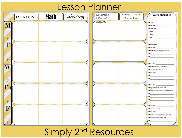 Career Cursing with DolinskiComplete the F1.1 quiz review together using all notes.F1.1 quizRead f1.2 GLCERead the Declaration of Independence excerptBegin filling in the chart with a partnerContinue the analysis of the Declaration of IndependenceDiscuss what analysis were made.Review Claim, Evidence, Reason.Complete the Claim, Evidence, reason chart about the Declaration of Independence.Extra Credit: turn the chart in to a written type 3Content Objective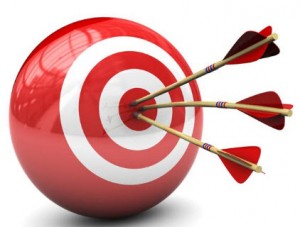 Students will be able to demonstrate knowledge of the experiences that influenced the colonist’s decisions by completing a review guide of the experience with self-government and the ideas about government on a review guide.Students will be able to demonstrate knowledge of the experiences that influenced the colonist’s decisions by completing a review guide of the experience with self-government and the ideas about government on a Quiz.Students will be able to demonstrate Analysis of the Declaration of Independence, including the grievances at the end of thedocument, and describe the role this document played in expressing colonists view of government by reading the Declaration of Independence and discussing it.Students will be able to demonstrate Analysis of the Declaration of Independence, including the grievances at the end of thedocument, and describe the role this document played in expressing colonists view of government by completing a Claim, evidence, reason chart.Language Objective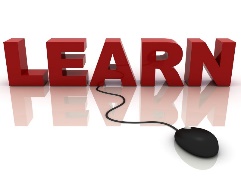 Students will orally identify one-way colonist experienced self-government using a sentence stem.One experience colonist had with self-government is…which is….Students will orally list what they know about the Declaration of Independence using a sentence stem.The Declaration of Independence is…Students will orally discuss the term self-government and how it relates to the government system we have today using key vocabulary.Limited GovernmentRepublicanismRepresentativesPopular SovereigntyStudents will orally discuss what they know about Claim, evidence, reasoning using a turn and talk to you A/B partner.Vocabulary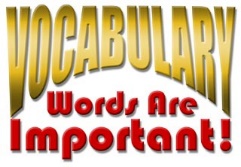 Assessment  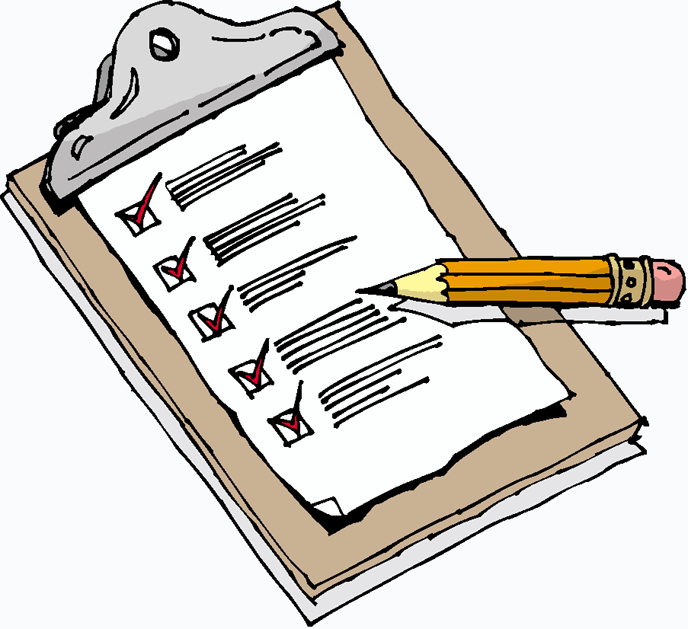 Career CrusingReview notesQuizAnalyze documentClaim, evidence ReasoningGLCEF1.1 Describe the ideas, experiences, and interactions that influenced the colonists’ decisions to declare independence by analyzing• Colonial ideas about government (e.g., limited government, republicanism, protecting individual rights and promoting the common good, representative government, natural rights) • Experiences with self-government (e.g., House of Burgesses and town meetings) • Changing interactions with the royal government of Great Britain after the French and Indian War F1.1 Describe the ideas, experiences, and interactions that influenced the colonists’ decisions to declare independence by analyzing• Colonial ideas about government (e.g., limited government, republicanism, protecting individual rights and promoting the common good, representative government, natural rights) • Experiences with self-government (e.g., House of Burgesses and town meetings) • Changing interactions with the royal government of Great Britain after the French and Indian War F1.2 Using the Declaration of Independence, including the grievances at the end of thedocument, describe the role this document played in expressingF1.2 Using the Declaration of Independence, including the grievances at the end of thedocument, describe the role this document played in expressing